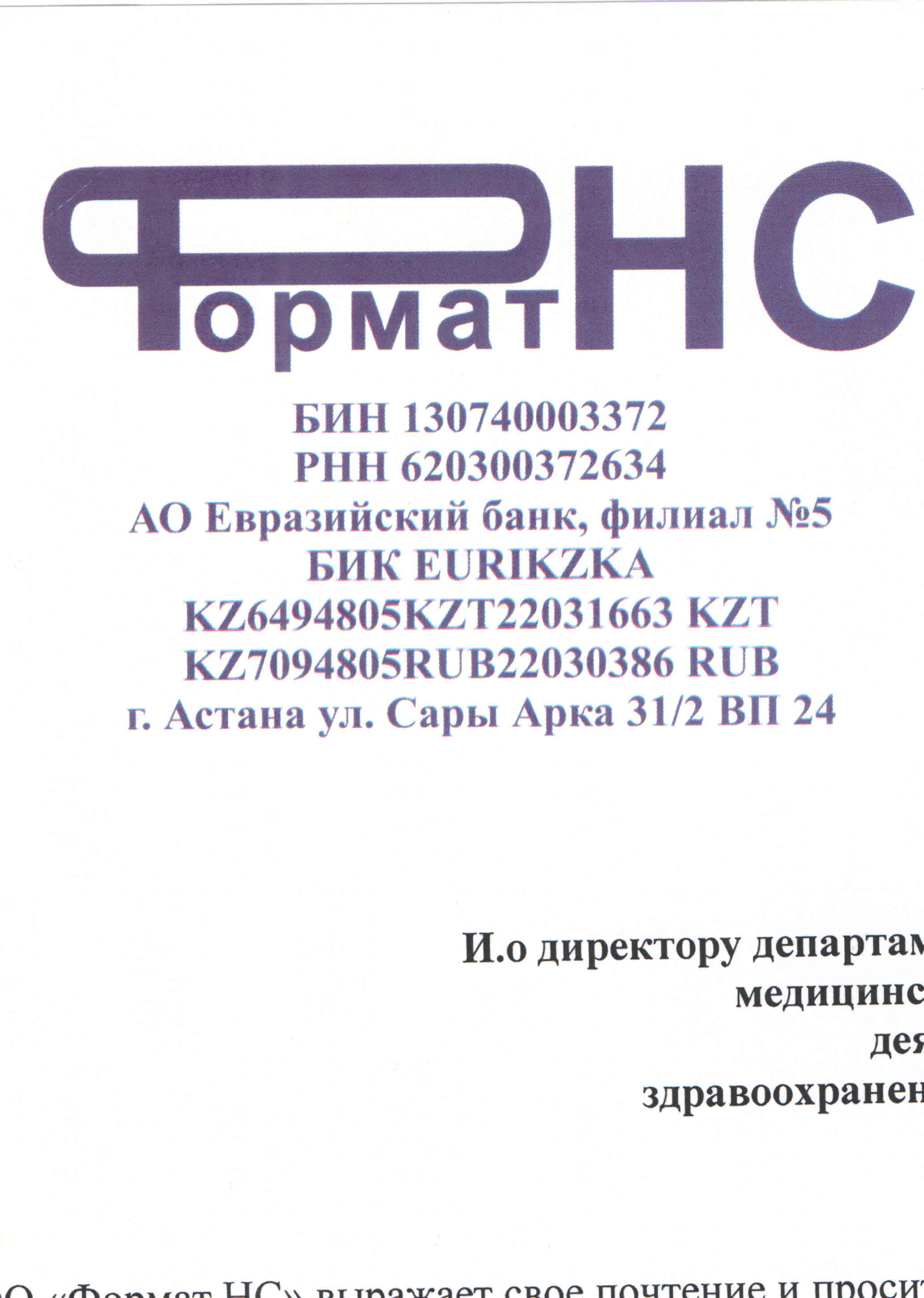 Ценовое предложениеДезинфицирующие средства компании "ИНТЕРСЭН-плюс"Менеджер Георгий  8 747 676 07 57С уважением,                                                                     ТОО «Формат НС»	тел.: + 7 747 676 07 57				№ п/пНаименование товараТехническая характеристикаЕд. изм.Ценаза ед. изм. (тенге)Дезинфицирующие средства для КОЖНЫх ПОКРОВовДезинфицирующие средства для КОЖНЫх ПОКРОВовДезинфицирующие средства для КОЖНЫх ПОКРОВовДезинфицирующие средства для КОЖНЫх ПОКРОВовДезинфицирующие средства для КОЖНЫх ПОКРОВов1«ДИАСЕПТИК» Готовый к применению кожный антисептикНазначение:- Обработка рук хирургов и персонала, участвующего в операциях и других инвазивных процедурах и манипуляциях- Гигиеническая обработка рук и кожных покровов- Обеззараживание и обезжиривание кожи операционного поля перед выполнением хирургических и инвазивных процедур, манипуляций, инъекций, пункций, а также локтевых сгибов доноровМикробиоцидная активность в отношении:- Грамотрицательных и грамположительных бактерий (в том числе возбудителей туберкулеза и внутрибольничных инфекций)- Вирусы (тестировано на вирусе полимиелита)- Патогенных грибов (включая грибы рода Кандида и дерматофиты)Состав: N,N-бис(3-аминопропил)додециламин, ПАВ, функциональные компоненты, ингибитор коррозии1 л канистра2 4801«ДИАСЕПТИК» Готовый к применению кожный антисептикНазначение:- Обработка рук хирургов и персонала, участвующего в операциях и других инвазивных процедурах и манипуляциях- Гигиеническая обработка рук и кожных покровов- Обеззараживание и обезжиривание кожи операционного поля перед выполнением хирургических и инвазивных процедур, манипуляций, инъекций, пункций, а также локтевых сгибов доноровМикробиоцидная активность в отношении:- Грамотрицательных и грамположительных бактерий (в том числе возбудителей туберкулеза и внутрибольничных инфекций)- Вирусы (тестировано на вирусе полимиелита)- Патогенных грибов (включая грибы рода Кандида и дерматофиты)Состав: N,N-бис(3-аминопропил)додециламин, ПАВ, функциональные компоненты, ингибитор коррозии250 млдиспенсер3 6602«ДИАСЕПТИК 30» Готовый к применению кожный антисептикНазначение:- Обработка рук хирургов и персонала, участвующего в операциях и других инвазивных процедурах и манипуляциях- Гигиеническая обработка рук и кожных покровов- Обеззараживание и обезжиривание кожи операционного поля перед выполнением хирургических и инвазивных процедур, манипуляций, инъекций, пункций, а также локтевых сгибов доноров- Обработка ступней ног с целью профилактики грибковых заболеванийМикробиоцидная активность в отношении:- Грамотрицательных и грамположительных бактерий (в том числе возбудителей туберкулеза и внутрибольничных инфекций)- Патогенных грибов (включая грибы рода Кандида и дерматофиты)- Вирусов (включая аденовирусы, ротавирусы, вирусы энтеральных и парентеральных гепатитов, полиомиелита, ВИЧ, гриппа, в том числе H1N1, H5N1, атипичной пневмонии и др.)Состав: Полигексаметиленбигуанид гидрохлорид (ПГМБ), изопропиловый спирт (30%), смягчающие добавки, витамин Е1 л канистра2 1002«ДИАСЕПТИК 30» Готовый к применению кожный антисептикНазначение:- Обработка рук хирургов и персонала, участвующего в операциях и других инвазивных процедурах и манипуляциях- Гигиеническая обработка рук и кожных покровов- Обеззараживание и обезжиривание кожи операционного поля перед выполнением хирургических и инвазивных процедур, манипуляций, инъекций, пункций, а также локтевых сгибов доноров- Обработка ступней ног с целью профилактики грибковых заболеванийМикробиоцидная активность в отношении:- Грамотрицательных и грамположительных бактерий (в том числе возбудителей туберкулеза и внутрибольничных инфекций)- Патогенных грибов (включая грибы рода Кандида и дерматофиты)- Вирусов (включая аденовирусы, ротавирусы, вирусы энтеральных и парентеральных гепатитов, полиомиелита, ВИЧ, гриппа, в том числе H1N1, H5N1, атипичной пневмонии и др.)Состав: Полигексаметиленбигуанид гидрохлорид (ПГМБ), изопропиловый спирт (30%), смягчающие добавки, витамин Е1 лдиспенсер3 0702«ДИАСЕПТИК 30» Готовый к применению кожный антисептикНазначение:- Обработка рук хирургов и персонала, участвующего в операциях и других инвазивных процедурах и манипуляциях- Гигиеническая обработка рук и кожных покровов- Обеззараживание и обезжиривание кожи операционного поля перед выполнением хирургических и инвазивных процедур, манипуляций, инъекций, пункций, а также локтевых сгибов доноров- Обработка ступней ног с целью профилактики грибковых заболеванийМикробиоцидная активность в отношении:- Грамотрицательных и грамположительных бактерий (в том числе возбудителей туберкулеза и внутрибольничных инфекций)- Патогенных грибов (включая грибы рода Кандида и дерматофиты)- Вирусов (включая аденовирусы, ротавирусы, вирусы энтеральных и парентеральных гепатитов, полиомиелита, ВИЧ, гриппа, в том числе H1N1, H5N1, атипичной пневмонии и др.)Состав: Полигексаметиленбигуанид гидрохлорид (ПГМБ), изопропиловый спирт (30%), смягчающие добавки, витамин Е250 млфлакон1 0702«ДИАСЕПТИК 30» Готовый к применению кожный антисептикНазначение:- Обработка рук хирургов и персонала, участвующего в операциях и других инвазивных процедурах и манипуляциях- Гигиеническая обработка рук и кожных покровов- Обеззараживание и обезжиривание кожи операционного поля перед выполнением хирургических и инвазивных процедур, манипуляций, инъекций, пункций, а также локтевых сгибов доноров- Обработка ступней ног с целью профилактики грибковых заболеванийМикробиоцидная активность в отношении:- Грамотрицательных и грамположительных бактерий (в том числе возбудителей туберкулеза и внутрибольничных инфекций)- Патогенных грибов (включая грибы рода Кандида и дерматофиты)- Вирусов (включая аденовирусы, ротавирусы, вирусы энтеральных и парентеральных гепатитов, полиомиелита, ВИЧ, гриппа, в том числе H1N1, H5N1, атипичной пневмонии и др.)Состав: Полигексаметиленбигуанид гидрохлорид (ПГМБ), изопропиловый спирт (30%), смягчающие добавки, витамин Е100 млфлакон8002«ДИАСЕПТИК 30» Готовый к применению кожный антисептикНазначение:- Обработка рук хирургов и персонала, участвующего в операциях и других инвазивных процедурах и манипуляциях- Гигиеническая обработка рук и кожных покровов- Обеззараживание и обезжиривание кожи операционного поля перед выполнением хирургических и инвазивных процедур, манипуляций, инъекций, пункций, а также локтевых сгибов доноров- Обработка ступней ног с целью профилактики грибковых заболеванийМикробиоцидная активность в отношении:- Грамотрицательных и грамположительных бактерий (в том числе возбудителей туберкулеза и внутрибольничных инфекций)- Патогенных грибов (включая грибы рода Кандида и дерматофиты)- Вирусов (включая аденовирусы, ротавирусы, вирусы энтеральных и парентеральных гепатитов, полиомиелита, ВИЧ, гриппа, в том числе H1N1, H5N1, атипичной пневмонии и др.)Состав: Полигексаметиленбигуанид гидрохлорид (ПГМБ), изопропиловый спирт (30%), смягчающие добавки, витамин Е50 млфлакон5403«ДИАСЕПТИК – 40 гель» Готовый к применению 
кожный антисептик в виде геляНазначение:- Обработка рук медицинских работников, обработка рук хирургов и персонала, участвующих в операциях и других инвазивных процедурах и манипуляциях- Гигиеническая обработка рук- Обработка ступней ног с целью профилактики грибковых заболеванийМикробиоцидная активность в отношении:- Грамотрицательных и грамположительных бактерий (в том числе возбудителей туберкулеза и внутрибольничных инфекций)- Патогенных грибов (включая грибы рода Кандида и дерматофиты)- Вирусов (включая вирусы энтеральных и парентеральных гепатитов, полиомиелита, ВИЧ, гриппа, в том числе H1N1, H5N1, атипичной пневмонии и др.)Состав:изопропиловый спирт (40 %), алкилдиметилбензиламмоний хлорид, смягчающие добавки, витамин Е1 лканистра2 4803«ДИАСЕПТИК – 40 гель» Готовый к применению 
кожный антисептик в виде геляНазначение:- Обработка рук медицинских работников, обработка рук хирургов и персонала, участвующих в операциях и других инвазивных процедурах и манипуляциях- Гигиеническая обработка рук- Обработка ступней ног с целью профилактики грибковых заболеванийМикробиоцидная активность в отношении:- Грамотрицательных и грамположительных бактерий (в том числе возбудителей туберкулеза и внутрибольничных инфекций)- Патогенных грибов (включая грибы рода Кандида и дерматофиты)- Вирусов (включая вирусы энтеральных и парентеральных гепатитов, полиомиелита, ВИЧ, гриппа, в том числе H1N1, H5N1, атипичной пневмонии и др.)Состав:изопропиловый спирт (40 %), алкилдиметилбензиламмоний хлорид, смягчающие добавки, витамин Е1 лдиспенсер3 6753«ДИАСЕПТИК – 40 гель» Готовый к применению 
кожный антисептик в виде геляНазначение:- Обработка рук медицинских работников, обработка рук хирургов и персонала, участвующих в операциях и других инвазивных процедурах и манипуляциях- Гигиеническая обработка рук- Обработка ступней ног с целью профилактики грибковых заболеванийМикробиоцидная активность в отношении:- Грамотрицательных и грамположительных бактерий (в том числе возбудителей туберкулеза и внутрибольничных инфекций)- Патогенных грибов (включая грибы рода Кандида и дерматофиты)- Вирусов (включая вирусы энтеральных и парентеральных гепатитов, полиомиелита, ВИЧ, гриппа, в том числе H1N1, H5N1, атипичной пневмонии и др.)Состав:изопропиловый спирт (40 %), алкилдиметилбензиламмоний хлорид, смягчающие добавки, витамин Е250 млфлакон1 3504«ДИАСЕПТИК-30 ОПК»Готовый к применению маркирующий кожный антисептикНазначение:- Обеззараживание и обезжиривание кожи операционного и инъекционного полей, локтевых сгибов доноров- Обработка кожи перед выполнением инвазивных манипуляций и процедур (катетеризация сосудов, спинномозговые пункции, катетеризация эпидурального пространства, пункции суставов и других процедур)Микробиоцидная активность в отношении:- Грамотрицательных и грамположительных бактерий (в том числе возбудителей туберкулеза и внутрибольничных инфекций)- Патогенных грибов (включая грибы рода Кандида и дерматофиты)- Вирусов (включая вирусы энтеральных и парентеральных гепатитов, полиомиелита, ВИЧ, атипичной пневмонии, гриппа, в том числе H1N1, H5N1 и др.)Состав:изопропиловый спирт (30 %), полигексаметиленбигуанид гидрохлорид (ПГМБ), функциональные компоненты, краситель1 лканистра2 5905«ДИАСЕПТИК-30 ДВС»Готовое к применению универсальное дезинфицирующее средство – кожный антисептикНазначение:- Обеззараживание и обезжиривание кожи операционного и инъекционного полей, локтевых сгибов доноров- Хирургическая и гигиеническая обработка рук медицинского персонала- Обработка кожных покровов с целью профилактики гнойничковых и грибковых заболеваний- Быстрая дезинфекция небольших по площади поверхностей и изделий, включая стоматологическое оборудование и приспособления, датчики диагностического и лечебного оборудования (в том числе датчики УЗИ)- Обеззараживание медицинских перчаток и обувиМикробиоцидная активность в отношении:- Грамотрицательных и грамположительных бактерий (в том числе возбудителей туберкулеза и внутрибольничных инфекций)- Патогенных грибов (включая грибы рода Кандида и дерматофиты)- Вирусов (включая вирусы энтеральных и парентеральных гепатитов, полиомиелита, ВИЧ, атипичной пневмонии, гриппа, в том числе H1N1, H5N1 и др.)Состав:изопропиловый спирт (30 %), полигексаметиленбигуанид гидрохлорид (ПГМБ), функциональные добавки1 лканистра2 0855«ДИАСЕПТИК-30 ДВС»Готовое к применению универсальное дезинфицирующее средство – кожный антисептикНазначение:- Обеззараживание и обезжиривание кожи операционного и инъекционного полей, локтевых сгибов доноров- Хирургическая и гигиеническая обработка рук медицинского персонала- Обработка кожных покровов с целью профилактики гнойничковых и грибковых заболеваний- Быстрая дезинфекция небольших по площади поверхностей и изделий, включая стоматологическое оборудование и приспособления, датчики диагностического и лечебного оборудования (в том числе датчики УЗИ)- Обеззараживание медицинских перчаток и обувиМикробиоцидная активность в отношении:- Грамотрицательных и грамположительных бактерий (в том числе возбудителей туберкулеза и внутрибольничных инфекций)- Патогенных грибов (включая грибы рода Кандида и дерматофиты)- Вирусов (включая вирусы энтеральных и парентеральных гепатитов, полиомиелита, ВИЧ, атипичной пневмонии, гриппа, в том числе H1N1, H5N1 и др.)Состав:изопропиловый спирт (30 %), полигексаметиленбигуанид гидрохлорид (ПГМБ), функциональные добавки250 млфлакон1 0706«ДИАСЕПТИК-30 С»Универсальные дезинфицирующие салфеткиНазначение:- Быстрая дезинфекция небольших по площади поверхностей и изделий, включая стоматологическое оборудование и приспособления, датчики диагностического и лечебного оборудования (в том числе УЗИ и др.); обеззараживание медицинских перчаток; обработка обуви с целью профилактики грибковых заболеваний- Гигиеническая обработка кожи рук; обработка ступней ног с целью профилактики грибковых заболеванийМикробиоцидная активность в отношении:- Грамотрицательных и грамположительных бактерий (в том числе возбудителей туберкулеза и внутрибольничных инфекций)- Патогенных грибов (включая грибы рода Кандида и дерматофиты)- Вирусов (включая вирусы энтеральных и парентеральных гепатитов, полиомиелита, ВИЧ, атипичной пневмонии, гриппа, в том числе H1N1, H5N1 и др.)Состав:изопропиловый спирт (30 %), полигексаметиленбигуанид гидрохлорид (ПГМБ), функциональные добавки60 салфетокбанка1 9706«ДИАСЕПТИК-30 С»Универсальные дезинфицирующие салфеткиНазначение:- Быстрая дезинфекция небольших по площади поверхностей и изделий, включая стоматологическое оборудование и приспособления, датчики диагностического и лечебного оборудования (в том числе УЗИ и др.); обеззараживание медицинских перчаток; обработка обуви с целью профилактики грибковых заболеваний- Гигиеническая обработка кожи рук; обработка ступней ног с целью профилактики грибковых заболеванийМикробиоцидная активность в отношении:- Грамотрицательных и грамположительных бактерий (в том числе возбудителей туберкулеза и внутрибольничных инфекций)- Патогенных грибов (включая грибы рода Кандида и дерматофиты)- Вирусов (включая вирусы энтеральных и парентеральных гепатитов, полиомиелита, ВИЧ, атипичной пневмонии, гриппа, в том числе H1N1, H5N1 и др.)Состав:изопропиловый спирт (30 %), полигексаметиленбигуанид гидрохлорид (ПГМБ), функциональные добавки100 салфетокпакет1 8957«ДИАСОФТ»Гигиеническое моющее средство жидкое мылоНазначение:- гигиеническая обработка рук персонала лечебно-профилактических, детских и других учреждений, где необходима гигиеническая обработка рук.- гигиеническая обработка рук и кожных покровов пациентовРекомендуется: для мытья кожи перед применением различных антисептиков, в том числе перед применением ДИАСЕПТИК-30, ДИАСЕПТИК, ДИАСЕПТИК-40 гель, ДИАСЕПТИК-30 ДВССостав:вода очищенная, лауретсульфат натрия, кокамидопропилбетаин, глицерин растительный, лактат натрия, парфюмерная композиция.1 л канистра1 1958«ДИАСОФТ БИО»Антисептическое моющее средствоНазначение:- Гигиеническая обработка рук медицинского персонала, в том числе перед обработкой антисептиком- Гигиеническая обработка рук и санитарная обработка кожных покровов пациентовМикробиоцидная активность в отношении грамположительных и грамотрицательных бактерий подтверждена исследованиями в аккредитованных испытательных лабораторных центрах НИИ Состав:трихлоргидроксидифениловый эфир, амины жирных кислот, бетаин, витамин Е, экстракты березового листа и ромашки5 лканистра7 0488«ДИАСОФТ БИО»Антисептическое моющее средствоНазначение:- Гигиеническая обработка рук медицинского персонала, в том числе перед обработкой антисептиком- Гигиеническая обработка рук и санитарная обработка кожных покровов пациентовМикробиоцидная активность в отношении грамположительных и грамотрицательных бактерий подтверждена исследованиями в аккредитованных испытательных лабораторных центрах НИИ Состав:трихлоргидроксидифениловый эфир, амины жирных кислот, бетаин, витамин Е, экстракты березового листа и ромашки1 лканистра1 6908«ДИАСОФТ БИО»Антисептическое моющее средствоНазначение:- Гигиеническая обработка рук медицинского персонала, в том числе перед обработкой антисептиком- Гигиеническая обработка рук и санитарная обработка кожных покровов пациентовМикробиоцидная активность в отношении грамположительных и грамотрицательных бактерий подтверждена исследованиями в аккредитованных испытательных лабораторных центрах НИИ Состав:трихлоргидроксидифениловый эфир, амины жирных кислот, бетаин, витамин Е, экстракты березового листа и ромашки1 л диспенсер2 7508«ДИАСОФТ БИО»Антисептическое моющее средствоНазначение:- Гигиеническая обработка рук медицинского персонала, в том числе перед обработкой антисептиком- Гигиеническая обработка рук и санитарная обработка кожных покровов пациентовМикробиоцидная активность в отношении грамположительных и грамотрицательных бактерий подтверждена исследованиями в аккредитованных испытательных лабораторных центрах НИИ Состав:трихлоргидроксидифениловый эфир, амины жирных кислот, бетаин, витамин Е, экстракты березового листа и ромашки250 млфлакон925Дезинфицирующие средства для ПоверхностейДезинфицирующие средства для ПоверхностейДезинфицирующие средства для ПоверхностейДезинфицирующие средства для ПоверхностейДезинфицирующие средства для Поверхностей1«ДИМАКС ХЛОР» Хлоросодержащее дезинфицирующее средство Назначение:Гранулы:- Дезинфекция жидких выделений, крови, сыворотки, плазмы и других биологических жидкостей и патологических выделенийТаблетки:- Дезинфекция поверхностей, предметов обстановки, мебели, санитарно-технического оборудования, белья, игрушек, обуви и пр.- Обеззараживание медицинских отходов- Дезинфекция автомобильного санитарного и медицинского транспорта, изделий медицинского назначения, поверхностей «чаши» бассейновМикробиоцидная активность в отношении:- Грамотрицательных и грамположительных бактерий (в том числе возбудителей туберкулеза, внутрибольничных и особо опасных инфекций, споровых форм бактерий)- Патогенных грибов (включая грибы рода Кандида и дерматофиты)- Вирусов (включая вирусы энтеральных и парентеральных гепатитов, полиомиелита, ВИЧ, гриппа, в том числе H1N1, H5N1 и др.)Состав: натриевая соль дихлоризоциануровой кислоты, функциональные компоненты500 гргранулы3 7751«ДИМАКС ХЛОР» Хлоросодержащее дезинфицирующее средство Назначение:Гранулы:- Дезинфекция жидких выделений, крови, сыворотки, плазмы и других биологических жидкостей и патологических выделенийТаблетки:- Дезинфекция поверхностей, предметов обстановки, мебели, санитарно-технического оборудования, белья, игрушек, обуви и пр.- Обеззараживание медицинских отходов- Дезинфекция автомобильного санитарного и медицинского транспорта, изделий медицинского назначения, поверхностей «чаши» бассейновМикробиоцидная активность в отношении:- Грамотрицательных и грамположительных бактерий (в том числе возбудителей туберкулеза, внутрибольничных и особо опасных инфекций, споровых форм бактерий)- Патогенных грибов (включая грибы рода Кандида и дерматофиты)- Вирусов (включая вирусы энтеральных и парентеральных гепатитов, полиомиелита, ВИЧ, гриппа, в том числе H1N1, H5N1 и др.)Состав: натриевая соль дихлоризоциануровой кислоты, функциональные компоненты1 кг370 таблет4 0552«ДИАСПРЕЙ»Готовое к применению дезинфицирующее средство в виде спреяНазначение:- Дезинфекция и очистка небольших по площади и труднодоступных поверхностей (мебель, аппаратура, приборы, датчики УЗИ, физиотерапевтическое оборудование)- Дезинфекция и очистка поверхностей и объектов, загрязненных кровью, выделениями и биологическими жидкостями- Быстрая дезинфекция стоматологического оборудования и приспособлений, включая наконечники и пустеры- Обеззараживание перчаток, надетых на руки персонала- Обеззараживание обуви с целью профилактики грибковых заболеваний- Обеззараживание систем кондиционирования воздухаМикробиоцидная активность в отношении:- Грамотрицательных и грамположительных бактерий (в том числе возбудителей туберкулеза и внутрибольничных инфекций)- Патогенных грибов (включая грибы рода Кандида и дерматофиты)- Вирусов (включая вирусы энтеральных и парентеральных гепатитов, полиомиелита, ВИЧ, атипичной пневмонии, гриппа, в том числе H5N1 и др.)Состав:изопропиловый спирт (30%), полигексаметиленбигуанид гидрохлорид (ПГМБ), ЧАС, функциональные добавки750 млфлакон2 0303«BONSOLAR»Готовое к применению средство 
для быстрой дезинфекции, 
не содержащее спиртовНазначение:- Дезинфекция кувезов, анестезиологического оборудования- Дезинфекция и очистка небольших по площади и труднодоступных поверхностей (мебель, аппаратура, приборы, датчики УЗИ, физиотерапевтическое оборудование)- Обеззараживание поверхностей, аппаратуры и оборудования в отделениях интенсивной терапии, неонаталогии, гипербарической оксигенации, физиотерапевтических отделениях и соляриях- Обеззараживание поверхностей в парикмахерских, массажных и косметических салонах, салонах красоты, гостиницах, общежитиях, саунах, банях, бассейнах и др.Микробиоцидная активность в отношении:- Грамотрицательных и грамположительных бактерий (в том числе возбудителей туберкулеза и внутрибольничных инфекций)- Патогенных грибов (включая грибы рода Кандида и дерматофиты)- Вирусов (включая вирусы энтеральных и парентеральных гепатитов, полиомиелита, ВИЧ, атипичной пневмонии, гриппа, в том числе H1N1, H5N1 и др.)Состав:полигексаметиленбигуанид гидрохлорид (ПГМБ), комплекс ЧАС, функциональные компоненты750 млфлакон1 4654«БОНЭКСТРА»Универсальное концентрированное моющее средствоРекомендации по применению:- Концентрат средства используется для приготовления водных рабочих растворов в зависимости от степени загрязнения поверхностей в концентрациях от 0,25 % до 5% - (0,025-0,5 л средства на 10 л воды)- Для регулярной текущей (влажной) уборки рекомендуется использовать концентрацию рабочих растворов от 0,25 % до 3,0 % (0,025 – 0,3 л на 10 литров воды)- Оптимальная концентрация рабочего раствора подбирается в каждом конкретном случае в зависимости от степени и характера загрязненийУниверсальное концентрированное моющее средство:Свойства:- Отличные моющие, обезжиривающие и дезодорирующие свойства- Хорошо смешивается с водой- Концентрированные и рабочие растворы негорючи, пожаро- и взрывобезопасны- Рабочие растворы средства являются биоразлагаемыми и экологически безопасными, 
не содержат агрессивных веществ и растворителейСостав:комплекс поверхностно-активных веществ, функциональные и технологические компоненты1 лканистра1 3904«БОНЭКСТРА»Универсальное концентрированное моющее средствоРекомендации по применению:- Концентрат средства используется для приготовления водных рабочих растворов в зависимости от степени загрязнения поверхностей в концентрациях от 0,25 % до 5% - (0,025-0,5 л средства на 10 л воды)- Для регулярной текущей (влажной) уборки рекомендуется использовать концентрацию рабочих растворов от 0,25 % до 3,0 % (0,025 – 0,3 л на 10 литров воды)- Оптимальная концентрация рабочего раствора подбирается в каждом конкретном случае в зависимости от степени и характера загрязненийУниверсальное концентрированное моющее средство:Свойства:- Отличные моющие, обезжиривающие и дезодорирующие свойства- Хорошо смешивается с водой- Концентрированные и рабочие растворы негорючи, пожаро- и взрывобезопасны- Рабочие растворы средства являются биоразлагаемыми и экологически безопасными, 
не содержат агрессивных веществ и растворителейСостав:комплекс поверхностно-активных веществ, функциональные и технологические компоненты5 л канистра6 1955«БОНЭКСТРА М»Универсальное концентрированное дезинфицирующее и моющее средствоНазначение:- Дезинфекция, мытье и дезодорирование всех видов поверхностей, предметов интерьера, аппаратуры и оборудования, транспорта- Обеззараживание и стирка белья, в том числе совмещенные в одном процессе, и в автоматических стиральных машинах- Обеззараживание и мытье посуды, в том числе совмещенные в одном процессе, и в автоматических посудомоечных машинах- Дезинфекция наркозно-дыхательной аппаратуры, кувезов, стоматологических оттисков, зубопротезных заготовок и протезов- Предстерилизационная очистка ИМН и эндоскопов ручным и механизированным способом в автоматизированных установках (в т. ч. с использованием ультразвука)Микробиоцидная активность в отношении:  - Грамотрицательных и грамположительных бактерий (включая возбудителей внутрибольничных инфекций и микобактерий туберкулеза)- Вирусов (включая вирус полиомиелита, аденовирусы, энтеровирусы, ротавирусы, вирусы энтеральных, парентеральных гепатитов, герпеса, атипичной пневмонии, птичьего и свиного гриппа, ВИЧ)- Патогенных грибов рода Кандида, Трихофитон1 лканистра 1 4655«БОНЭКСТРА М»Универсальное концентрированное дезинфицирующее и моющее средствоНазначение:- Дезинфекция, мытье и дезодорирование всех видов поверхностей, предметов интерьера, аппаратуры и оборудования, транспорта- Обеззараживание и стирка белья, в том числе совмещенные в одном процессе, и в автоматических стиральных машинах- Обеззараживание и мытье посуды, в том числе совмещенные в одном процессе, и в автоматических посудомоечных машинах- Дезинфекция наркозно-дыхательной аппаратуры, кувезов, стоматологических оттисков, зубопротезных заготовок и протезов- Предстерилизационная очистка ИМН и эндоскопов ручным и механизированным способом в автоматизированных установках (в т. ч. с использованием ультразвука)Микробиоцидная активность в отношении:  - Грамотрицательных и грамположительных бактерий (включая возбудителей внутрибольничных инфекций и микобактерий туберкулеза)- Вирусов (включая вирус полиомиелита, аденовирусы, энтеровирусы, ротавирусы, вирусы энтеральных, парентеральных гепатитов, герпеса, атипичной пневмонии, птичьего и свиного гриппа, ВИЧ)- Патогенных грибов рода Кандида, Трихофитон5 лканистра6 290Дезинфицирующие средства для комплексной обработки инструментов Дезинфицирующие средства для комплексной обработки инструментов Дезинфицирующие средства для комплексной обработки инструментов Дезинфицирующие средства для комплексной обработки инструментов Дезинфицирующие средства для комплексной обработки инструментов 1«ДИАБАК»Универсальное концентрированное дезинфицирующее средствоНазначение:- Дезинфекция всех видов поверхностей, предметов интерьера, оборудования, транспорта- Обеззараживание медицинских отходов класса Б и В- Дезинфекция и предстерилизационная очистка, в том числе совмещенные в одном процессе, изделий медицинского назначения, эндоскопов и инструментов к ним- Дезинфекция кувезов, наркозно-дыхательной аппаратуры и оборудования, стоматологических оттисков, зубопротезных заготовок, слюноотсосов и пр.- Обработка поверхностей, пораженных плесневыми грибами- Дезинфекция систем вентиляции и кондиционирования воздуха- Обработка объектов железнодорожного транспорта и метрополитенаМикробиоцидная активность в отношении:- Грамотрицательных и грамположительных бактерий (в том числе возбудителей туберкулеза и внутрибольничных инфекций) - Возбудителей особо опасных инфекций (чума, холера, сибирская язва)Вирусов (включая вирусы энтеральных и парентеральных гепатитов, полиомиелита, ВИЧ, H5N1 и др.)- Патогенных (рода Кандида и Трихофитон) и плесневых грибовСостав:ЧАС, ПАВ, активаторы формулы, ингибитор коррозии1 лканистра2 1401«ДИАБАК»Универсальное концентрированное дезинфицирующее средствоНазначение:- Дезинфекция всех видов поверхностей, предметов интерьера, оборудования, транспорта- Обеззараживание медицинских отходов класса Б и В- Дезинфекция и предстерилизационная очистка, в том числе совмещенные в одном процессе, изделий медицинского назначения, эндоскопов и инструментов к ним- Дезинфекция кувезов, наркозно-дыхательной аппаратуры и оборудования, стоматологических оттисков, зубопротезных заготовок, слюноотсосов и пр.- Обработка поверхностей, пораженных плесневыми грибами- Дезинфекция систем вентиляции и кондиционирования воздуха- Обработка объектов железнодорожного транспорта и метрополитенаМикробиоцидная активность в отношении:- Грамотрицательных и грамположительных бактерий (в том числе возбудителей туберкулеза и внутрибольничных инфекций) - Возбудителей особо опасных инфекций (чума, холера, сибирская язва)Вирусов (включая вирусы энтеральных и парентеральных гепатитов, полиомиелита, ВИЧ, H5N1 и др.)- Патогенных (рода Кандида и Трихофитон) и плесневых грибовСостав:ЧАС, ПАВ, активаторы формулы, ингибитор коррозии5 л канистра9 1952«ОПТИМАКС»Универсальное концентрированное дезинфицирующее средство с моющим эффектомНазначение:- Дезинфекция и мытье всех видов поверхностей, предметов интерьера, оборудования, кувезов Обеззараживание крови, отходов, биологических жидкостей и выделений- Дезинвазия объектов- Дезинфекция и предстерилизационная очистка, в том числе совмещенные в одном процессе, изделий медицинского назначения, эндоскопов и инструментов к ним- Дезинфекция наркозно-дыхательной аппаратуры и оборудования, стоматологических оттисков, зубопротезных заготовок, слюноотсосов и пр.- Дезинфекция воздуха, систем вентиляции и кондиционирования- Обеззараживание яиц- Обработка поверхностей, пораженных плесневыми грибамиМикробиоцидная активность в отношении:- Грамотрицательных (в том числе возбудителей легионеллеза) и грамположительных бактерий (в том числе возбудителей туберкулеза - тестировано на Mycobacterium terrae, внутрибольничных и особо опасных инфекций)- Вирусов (включая вирусы энтеральных и парентеральных гепатитов, полиомиелита, ВИЧ, H1N1, H5N1 и др.)- Патогенных (рода Кандида и Трихофитон) и плесневых грибов- Цист и ооцист простейших, яиц и личинок гельминтовСостав:N,N-бис(3-аминопропил)додециламин, ПАВ, функциональные компоненты, ингибитор коррозии1 лканистра2 1402«ОПТИМАКС»Универсальное концентрированное дезинфицирующее средство с моющим эффектомНазначение:- Дезинфекция и мытье всех видов поверхностей, предметов интерьера, оборудования, кувезов Обеззараживание крови, отходов, биологических жидкостей и выделений- Дезинвазия объектов- Дезинфекция и предстерилизационная очистка, в том числе совмещенные в одном процессе, изделий медицинского назначения, эндоскопов и инструментов к ним- Дезинфекция наркозно-дыхательной аппаратуры и оборудования, стоматологических оттисков, зубопротезных заготовок, слюноотсосов и пр.- Дезинфекция воздуха, систем вентиляции и кондиционирования- Обеззараживание яиц- Обработка поверхностей, пораженных плесневыми грибамиМикробиоцидная активность в отношении:- Грамотрицательных (в том числе возбудителей легионеллеза) и грамположительных бактерий (в том числе возбудителей туберкулеза - тестировано на Mycobacterium terrae, внутрибольничных и особо опасных инфекций)- Вирусов (включая вирусы энтеральных и парентеральных гепатитов, полиомиелита, ВИЧ, H1N1, H5N1 и др.)- Патогенных (рода Кандида и Трихофитон) и плесневых грибов- Цист и ооцист простейших, яиц и личинок гельминтовСостав:N,N-бис(3-аминопропил)додециламин, ПАВ, функциональные компоненты, ингибитор коррозии5 лканистра9 1953«МЕГАБАК»Универсальное поликомпозиционное концентрированное дезинфицирующее средство с моющим эффектомНазначение:- Дезинфекция, мытье и дезодорирование всех видов поверхностей, предметов интерьера, аппаратуры и оборудования, транспорта- Дезинфекция наркозно-дыхательной аппаратуры, кувезов, стоматологических оттисков, зубопротезных заготовок и протезов- Дезинфекция и предстерилизационная очистка, в том числе совмещенные в одном процессе, ИМН и эндоскопов, ручным и механизированным способом, в автоматизированных установках (в т. ч. с использованием ультразвука)- Дезинфекция воздуха, систем вентиляции и кондиционирования воздуха- Дезинвазия объектов- Обеззараживание медицинских отходов класса Б и В, биологических жидкостей и выделений больного- Обработка поверхностей, пораженных плесневыми грибамиМикробиоцидная активность в отношении:- Грамотрицательных и грамположительных бактерий (включая возбудителей туберкулеза (тестировано на M.Terrae) и внутрибольничных инфекций)- Вирусов (включая вирус полиомиелита, аденовирусы, энтеровирусы, ротавирусы, вирусы энтеральных, парентеральных гепатитов, герпеса, атипичной пневмонии, «птичьего» и «свиного» гриппа, ВИЧ)- Патогенных грибов рода Кандида, Трихофитон и плесневых грибов- Возбудителей анаэробной инфекции- Обладает овоцидными свойствами в отношении возбудителей паразитарных болезней (цист и ооцист простейших, яиц и личинок гельминтов)Состав:N,N-бис-(3-аминопропил)додециламин, ЧАС, ПГМБ, функциональные и технологические компоненты1 лканистра4 1753«МЕГАБАК»Универсальное поликомпозиционное концентрированное дезинфицирующее средство с моющим эффектомНазначение:- Дезинфекция, мытье и дезодорирование всех видов поверхностей, предметов интерьера, аппаратуры и оборудования, транспорта- Дезинфекция наркозно-дыхательной аппаратуры, кувезов, стоматологических оттисков, зубопротезных заготовок и протезов- Дезинфекция и предстерилизационная очистка, в том числе совмещенные в одном процессе, ИМН и эндоскопов, ручным и механизированным способом, в автоматизированных установках (в т. ч. с использованием ультразвука)- Дезинфекция воздуха, систем вентиляции и кондиционирования воздуха- Дезинвазия объектов- Обеззараживание медицинских отходов класса Б и В, биологических жидкостей и выделений больного- Обработка поверхностей, пораженных плесневыми грибамиМикробиоцидная активность в отношении:- Грамотрицательных и грамположительных бактерий (включая возбудителей туберкулеза (тестировано на M.Terrae) и внутрибольничных инфекций)- Вирусов (включая вирус полиомиелита, аденовирусы, энтеровирусы, ротавирусы, вирусы энтеральных, парентеральных гепатитов, герпеса, атипичной пневмонии, «птичьего» и «свиного» гриппа, ВИЧ)- Патогенных грибов рода Кандида, Трихофитон и плесневых грибов- Возбудителей анаэробной инфекции- Обладает овоцидными свойствами в отношении возбудителей паразитарных болезней (цист и ооцист простейших, яиц и личинок гельминтов)Состав:N,N-бис-(3-аминопропил)додециламин, ЧАС, ПГМБ, функциональные и технологические компоненты5 лканистра19 280Дезинфекция, стерилизация имн и эндоскопов  Дезинфекция, стерилизация имн и эндоскопов  Дезинфекция, стерилизация имн и эндоскопов  Дезинфекция, стерилизация имн и эндоскопов  Дезинфекция, стерилизация имн и эндоскопов  1«АМИКСАН»Универсальное концентрированное средство для дезинфекции и предстерилизационной очистки изделий медицинского назначения и эндоскоповНазначение:- Дезинфекция и предстерилизационная очистка, в том числе совмещенные в одном процессе, изделий медицинского назначения (в том числе хирургические и стоматологические инструменты), гибких и жестких эндоскопов и инструментов к ним, ручным и механизированным способом в автоматических установках- Дезинфекция наркозно-дыхательной аппаратуры и приспособлений к ней- Дезинфекция и мытье стоматологических оттисков, зубопротезных заготовок, артикуляторов, слюноотсосов и слюноотсасывающих установок- Дезинфекция поверхностей, оборудования, медицинских отходов, транспорта, борьба с плесеньюМикробиоцидная активность в отношении:- Грамотрицательных и грамположительных бактерий (в том числе возбудителей туберкулеза, внутрибольничных инфекций)- Вирусов (включая вирусы энтеральных и парентеральных гепатитов, полиомиелита, ВИЧ и др.)- Патогенных (рода Кандида и Трихофитон) и плесневых грибовСостав:смесь ЧАС, N,N-бис(3-аминопропил)додециламин, ПАВ, функциональные компоненты, ингибитор коррозии1 лканистра3 4401«АМИКСАН»Универсальное концентрированное средство для дезинфекции и предстерилизационной очистки изделий медицинского назначения и эндоскоповНазначение:- Дезинфекция и предстерилизационная очистка, в том числе совмещенные в одном процессе, изделий медицинского назначения (в том числе хирургические и стоматологические инструменты), гибких и жестких эндоскопов и инструментов к ним, ручным и механизированным способом в автоматических установках- Дезинфекция наркозно-дыхательной аппаратуры и приспособлений к ней- Дезинфекция и мытье стоматологических оттисков, зубопротезных заготовок, артикуляторов, слюноотсосов и слюноотсасывающих установок- Дезинфекция поверхностей, оборудования, медицинских отходов, транспорта, борьба с плесеньюМикробиоцидная активность в отношении:- Грамотрицательных и грамположительных бактерий (в том числе возбудителей туберкулеза, внутрибольничных инфекций)- Вирусов (включая вирусы энтеральных и парентеральных гепатитов, полиомиелита, ВИЧ и др.)- Патогенных (рода Кандида и Трихофитон) и плесневых грибовСостав:смесь ЧАС, N,N-бис(3-аминопропил)додециламин, ПАВ, функциональные компоненты, ингибитор коррозии5 лканистра15 7802«СТЕРОКС»Готовое к применению средство для дезинфекции высокого уровня и стерилизацииНазначение:- Дезинфекция и стерилизация изделий медицинского назначения (включая хирургические и стоматологические инструменты), гибких и жестких эндоскопов и инструментов к ним- Дезинфекция высокого уровня эндоскоповМикробиоцидная активность в отношении:- Грамотрицательных и грамположительных бактерий (в том числе микобактерий туберкулеза, возбудителей внутрибольничных и анаэробных инфекций, спор бактерий)- Вирусов (включая вирусы полиомиелита, Коксаки, ЕСНО, энтеральных и парентеральных гепатитов, ВИЧ, герпеса, аденовирусов, вирусов гриппа, в том числе H1N1, H5N1 и др.)- Патогенных грибов (рода Кандида и дерматофитов)Состав:стабилизированный глутаровый альдегид, функциональные компоненты, ингибитор коррозии5 лканистра5 0703«СТЕРОКС ОКСИ»Двухкомпонентное кислородсодержащее средство для cтерилизации и ДВУ изделий медицинского назначенияНазначение:- Дезинфекция высокого уровня (ДВУ) жестких и гибких эндоскопов- Дезинфекция и стерилизация изделий медицинского назначения, в том числе хирургических и стоматологических (в том числе вращающихся) инструментов, жестких и гибких эндоскопов и инструментов к ним- Дезинфекция стоматологических оттисков, зубопротезных заготовок, отсасывающих систем стоматологических установок, слюноотсосов и плевательницМикробиоцидная активность в отношении:- Грамотрицательных и грамположительных (включая микобактерии туберкулеза, тестировано на M. terrae) микроорганизмов- Вирусов (включая вирусы полиомиелита, Коксаки, ЕСНО, энтеральных и парентеральных гепатитов, вируса герпеса, аденовирусов, вирусов гриппа, парагриппа и др. возбудителей острых респираторных инфекций, энтеровирусов, ротавирусов, атипичной пневмонии, H1N1, H5N1, ВИЧ и др.)- Патогенных грибов (рода Кандида и дерматофитов)- Спор бактерийСостав:НУК, перекись водорода, функциональные компоненты, стабилизаторы, ингибитор коррозии5 л + 50 млканистра8 3454«СТЕРОКС ПУЛЬВЕР»Кислородсодержащее средство в виде гранулированного порошка для дезинфекции, ПСО, стерилизации изделий медицинского назначения и ДВУ эндоскоповНазначение:- Дезинфекция высокого уровня (ДВУ) жестких и гибких эндоскопов- Дезинфекция и стерилизация изделий медицинского назначения, в т.ч. хирургических и стоматологических инструментов, жестких и гибких эндоскопов и инструментов к ним- Предварительная, предстерилизационная очистка изделий медицинского назначения- Дезинфекция изделий мед назначения- Дезинфекция и мытье поверхностей, посуды (в т.ч. лабораторной и аптечной), белья- Обеззараживание медицинских отходов кл.Б и В- Проведение генеральных уборокМикробиоцидная активность в отношении: грамотрицательных и грамположительных (вкл. микобактерии туберкулеза - тестировано на M.Terrae, возбудителей внутрибольничных инфекций), вирусов, патогенных грибов, спор бактерийСостав:перкарбонат натрия, ТАЭД, неионогенные ПАВ, ингибитор коррозии, вспомогательные компоненты1,5 кгбанка8 010